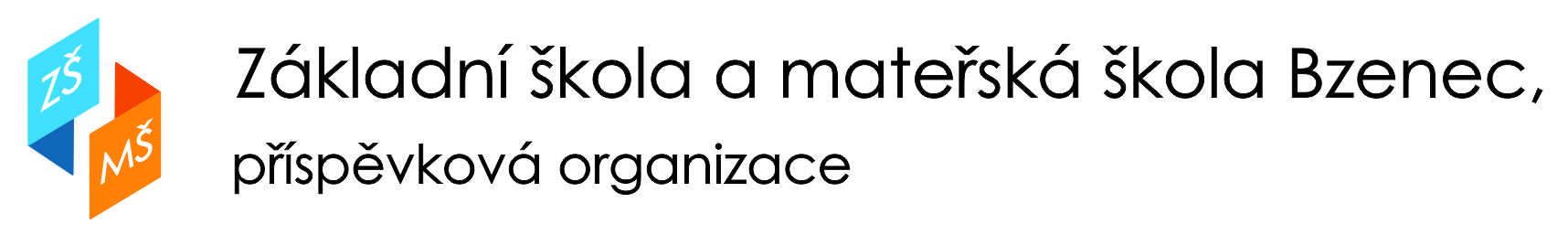 Olšovská 1428, 696 81 Bzenec,    IČO:49939840,    zsbzenec@zsbzenec.cz,    tel: 518384983 Kritéria pro přijetí dětí do Mateřské školy Bzenec školní rok 2022-2023 K předškolnímu vzdělávání jsou přednostně přijímány děti, které nejpozději před 1.9.2022               dosáhnou tří let věku a které mají trvalý pobyt ve školském obvodu příslušné mateřské školy                                                                                                                                                10 bodůZápis je povinný pro děti, které dovrší věku 5 let do 31.8.2022, pokud ještě do mateřské školy nedocházejí                                                                                                                                           10 bodů Děti mladší než 3 roky                                                                                               1 bod Děti s trvalým pobytem mimo Bzenec                                                                      1 bodPři bodové shodě kritérií rozhodne o přijetí věk dítěte (přednost má starší dítě).Po zvážení všech objektivních skutečností si ředitelka ZŠ a MŠ Bzenec vyhrazuje právo zařadit dítě i do jiné budovy mateřské školy v rámci ZŠ a MŠ Bzenec, než byla podána žádost o přijetí.Směrnice nabývá platnosti a účinnosti 1.3.2022V Bzenci 1.3.2022                                                    	              PhDr. Bc. Ilona Tranžíková, Ph.D.              